Psychology 101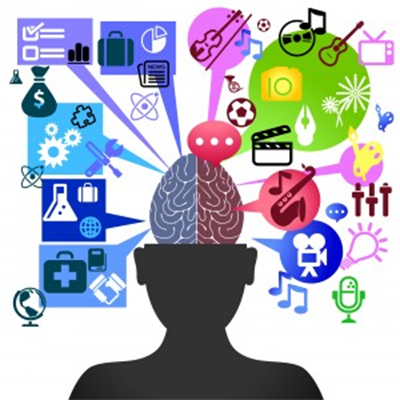 The Early HistoryPsychology is the study of …_____________________________, or the way our brains work_______________________________________________________ 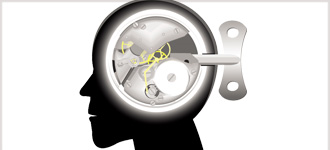 _____________________ developmenthuman ________________________ _________________________ these behaviours Minds On…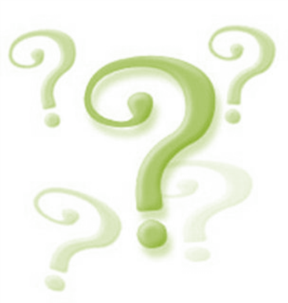 How could you study our brains, behaviours and personalities if you did not know anything about that? What about before the technology of today?____________________________________________________________________________________________________________________________________________________________________________________________________________________________________________________________________________________________________________________________________________________The Early Greeks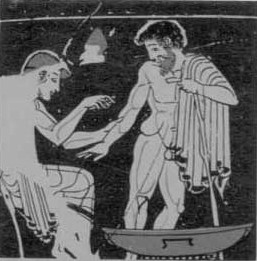 Early Greeks hypothesized about human personalities by looking at _____________________ _____________________________________________.each humour was thought to give off ___________________________________ causing a person’s characteristics or temperament.the amounts of fluids … combinations and excess were thought to affect a person’s _________________________________________________________.  __________________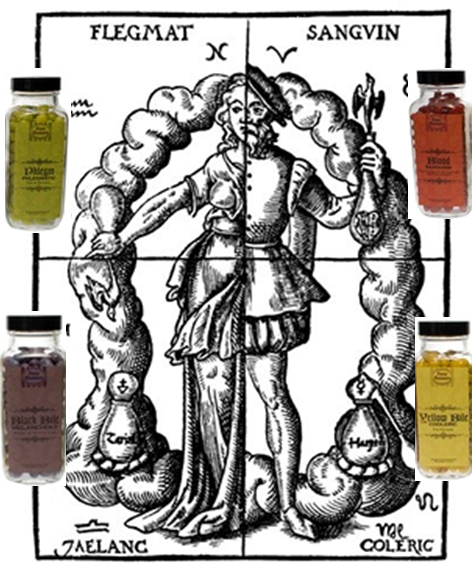 An excess of phlegm could be found in people who are characteristically sluggish, dull, and passive__________________An excess of blood could be found in people who are happy, generous,  and passionate__________________An excess of black bile could be found in people who are sad, gloomy, and lazy__________________An excess of bile could be found in people who are violent, vengeful and fiery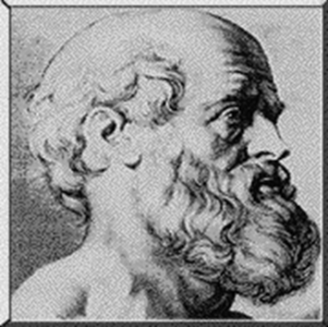 Hippocrates(460 – 377 BCE)The father of modern medicine  __________________________________________________________________ made note that people who were suffering from some form of accidental brain injury often underwent a ___________________ __________________________.              he concluded that brains are the centre of _______________ (joy,  sorrow and so on)John Locke (1643 – 1704)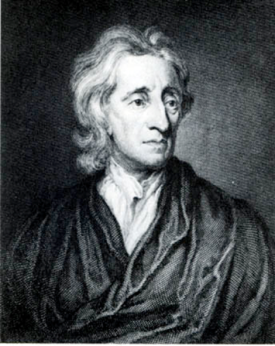 proposed that the human mind received information through _________________________(what we see, smell, hear & so on)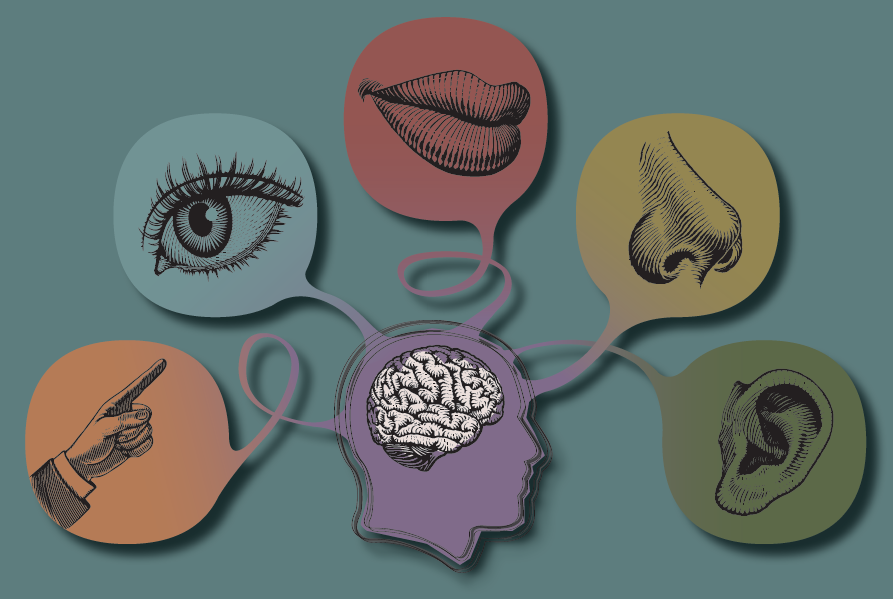 Modern day PsychologyPsychology really began in the late _________________ (1800s) when we began to take a more _______________________ to the study of human behaviour. Scientific research and ______________________________ began to be set up for the purposes of understanding the human mind and behaviour ____________________________________ was adopted.  